          Tu  -  TERZA UNIVERSITÀ -  2023/24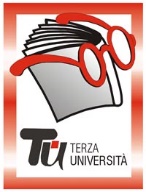                                                            Provincia - PRIMA FASETREVIGLIOReferente: Maria Reduzzi cell. 353.4399688; Iscrizioni e informazioni: SPI CGIL, via Cesare Battisti 43/b, tel. 035.3594450 martedì ore 15 -17 e venerdì ore 10-12. Le iscrizioni potranno avvenire anche on line sul sito di Terza Università: www.terzauniversita.itCalendario  Modulo  n°176CORSO DI TAI JI QUAN E QI GONG-MOVIMENTO ENERGETICO ED ENERGIA DAL MOVIMENTO DocenteMarco PesentiGiornogiovedìOrario19.00-20.00PeriodoDal 2 novembre al 18 gennaio 2024 (10 incontri - € 40,00)SedePalestra “Mottini”, via Graziano Crotti 40ArgomentoMOVIMENTO E BENESSEREPresentazioneIl Qi Gong ed il Tai Ji Quan Gong Fu sono le più diffuse e praticate arti del benessere psicofisico in Cina; col tempo, si sono sempre più evolute fino a divenire parte integrante della Medicina Tradizionale Cinese.  Praticate come attività motoria, hanno una forte componente educativa sulla consapevolezza dell’uso del proprio corpo; risultano formative a livello fisico, spirituale ed energetico. I movimenti armonici proposti, uniti agli esercizi di respirazione e meditazione, promuovono il benessere ad ogni livelloTutor102.11.2023209.11.2023316.11.2023423.11.2023530.11.2023606.12.2023714.12.2023821.12.2023928.12.20231018.01.2024